PUBLIC NOTICE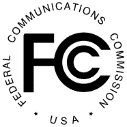 DA 21-65Released:  January 15, 2021CONSUMER AND GOVERNMENTAL AFFAIRS BUREAU AnnounceS effective Date FOR NEW one-ring scam rule provisions	CG Docket No. 20-93On November 30, 2020, the Commission released the One-Ring Scam Report and Order, implementing section 12 of the TRACED Act and continuing the Commission’s efforts to eliminate illegal and unwanted calls by enabling voice service providers to block calls from numbers associated with a one-ring scam.  The One-Ring Scam Report and Order provides that the new rule provisions would become effective 30 days after the Commission publishes the notice in the Federal Register.The Commission published the One-Ring Scam Report and Order, including the new one-ring scam rule provisions, in the Federal Register on January 13, 2021.  Therefore, the provisions of the One-Ring Scam Report and Order and the associated rule changes will take effect on February 12, 2021.	For further information, contact Mika Savir, Attorney Advisor, Consumer Policy Division, Consumer and Governmental Affairs Bureau, at (202) 418-0384 or mika.savir@fcc.gov.